Bandung, 2 Januari 2016Kepada Yth,Manager PersonaliaDi tempatDengan hormat,Bersama ini saya mengajukan surat lamaran pekerjaan ke perusahaan yang Bapak / Ibu pimpin. Adapun mengenai data pribadi singkat saya adalah sebagai berikut :Nama			: Ronny Irawan PerlambangTempat/Tgl. Lahir	: Bandung, 31 Januari 1989Pendidikan		: SMAAlamat	:	Jl. Muararajeun Baru III No. 21A BandungSebagai bahan pertimbangan saya lampirkan :1) Daftar Riwayat Hidup2) Pas Photo3) Foto Copy Ijazah Terakhir4) Foto Copy Transkrip NilaiDemikian surat permohonan lamaran kerja ini saya ajukan, besar harapan bahwa Bapak / Ibu dapat mempertimbangkannya. Atas perhatian dan kesempatan yang diberikan saya ucapkan terima kasih.	 Hormat saya,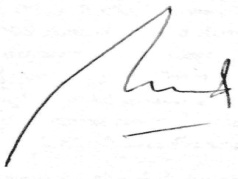 	( Ronny Irawan Perlambang )CURICULUM VITAE (CV)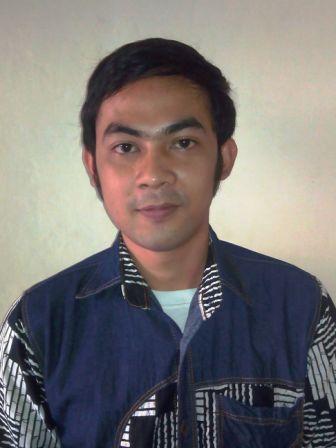 DATA PRIBADINama 				: Ronny Irawan PerlambangTempat, Tanggal lahir 	: Bandung. 31 Januari 1989Alamat 			: Jl. Muararajeun Baru III No.21 A Rt.02 Rw. 10 BandungEmail 				: wayneonie@gmail.comTelepon 			: 0896-1007-4666Jenis Kelamin 			: Laki-lakiAgama 			: IslamStatus 				: Belum MenikahDATA PENDIDIKAN1995 – 2001 			: SD Negeri Padasuka Indah Cimahi2001 – 2004 			: SMP Negeri 1 Cimahi2004 – 2007 			: SMA Negeri 14 BandungPENGALAMAN PEKERJAAN2008 – 2011 			: Operator Warnet2012 – 2015 			: Part Inventory di PT. Daya Anugrah MandiriKEMAMPUANAplikasi dan Program komputer (Microsoft Office)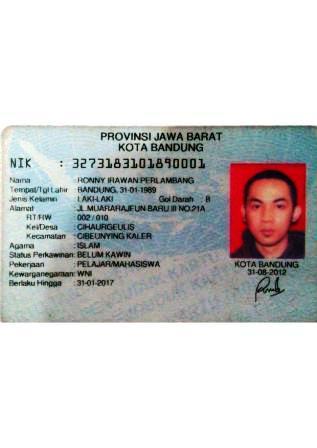 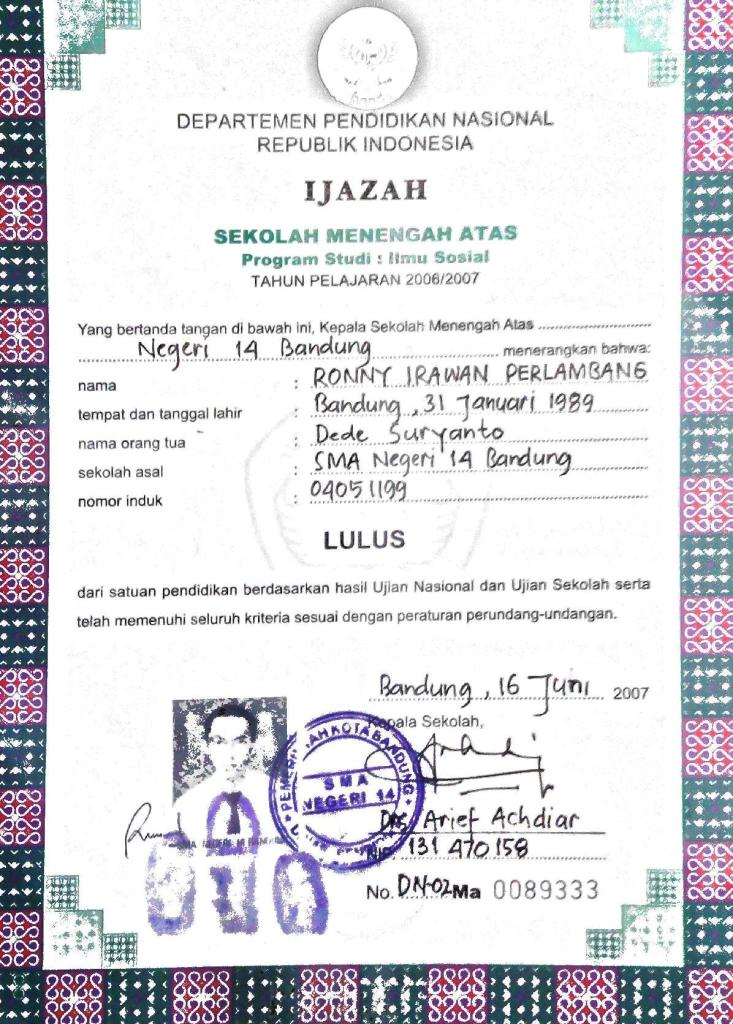 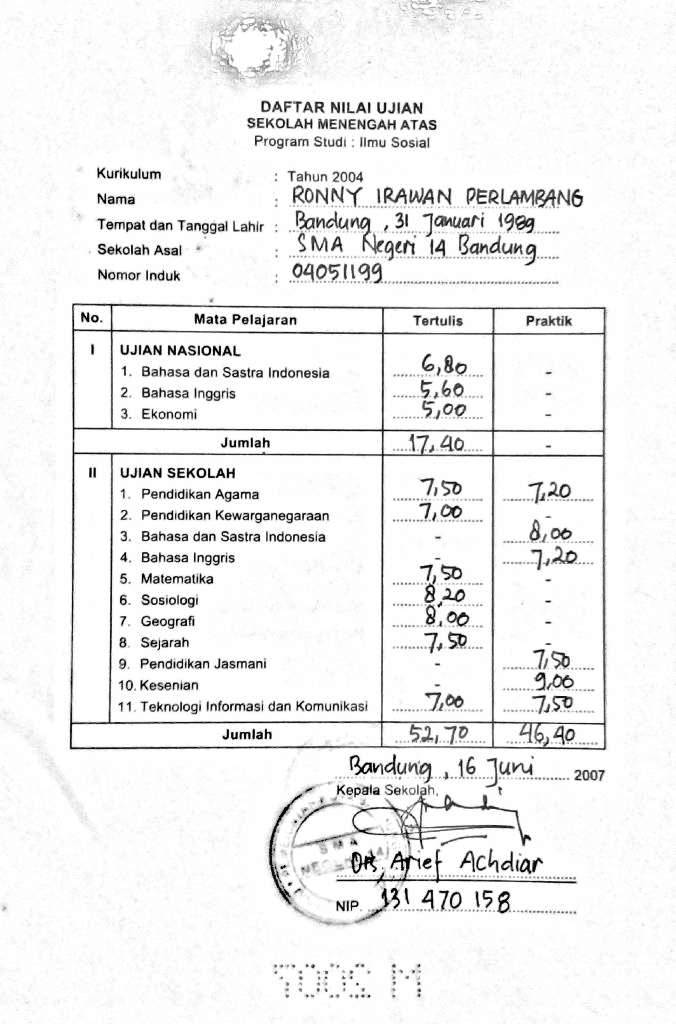 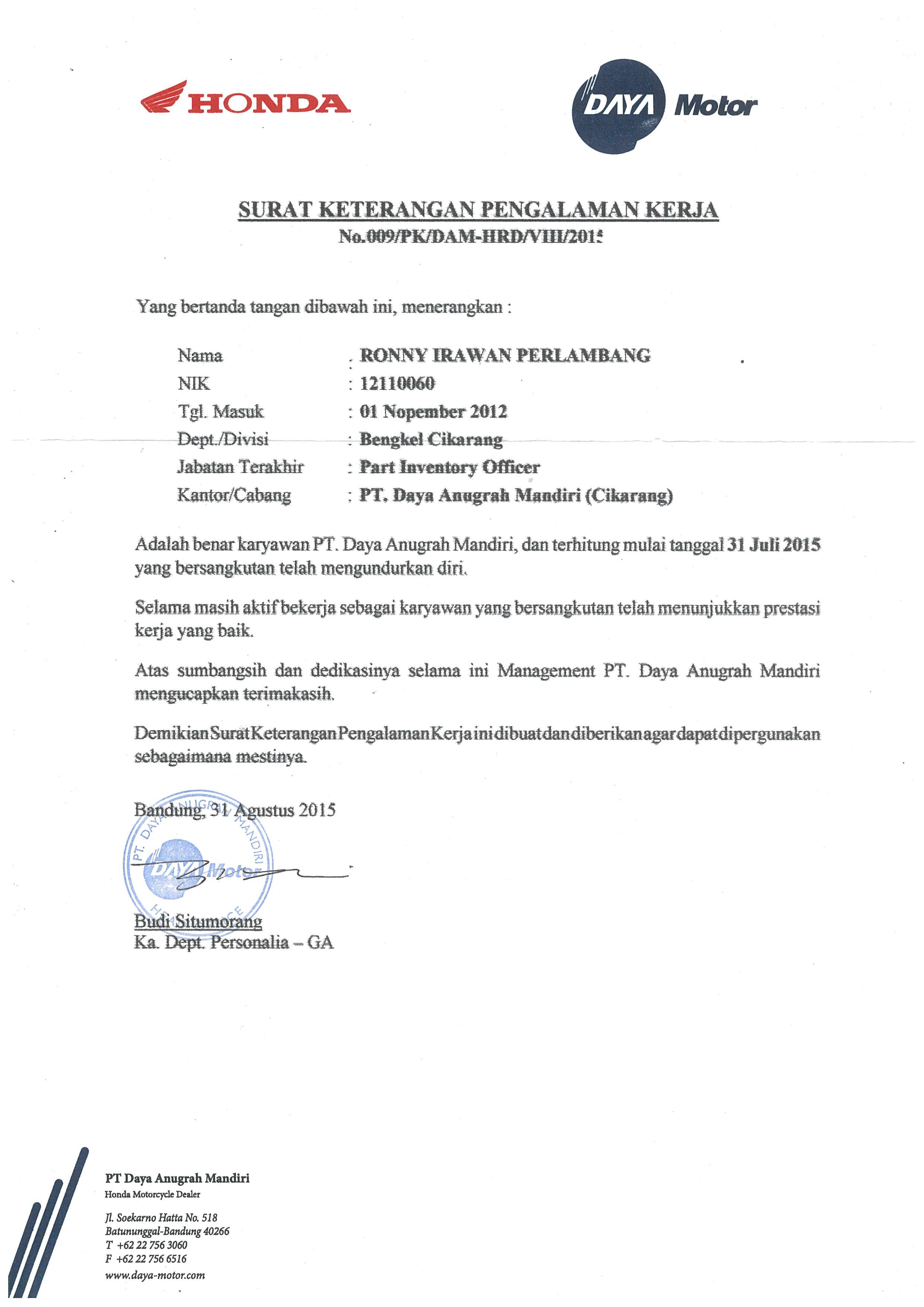 